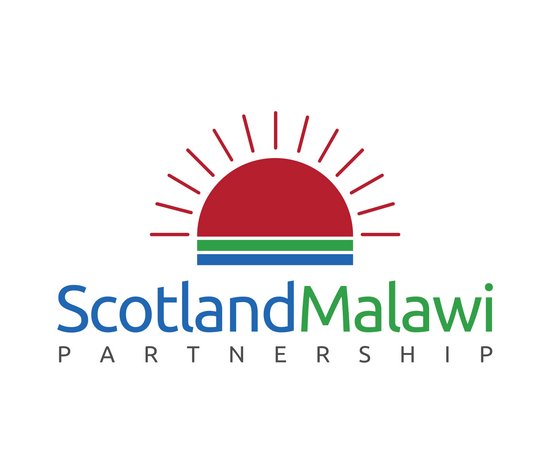 EQUAL OPPORTUNITIES MONITORING FORMPlease complete this form and submit with your application form and CVThe Scotland Malawi Partnership is committed to ensuring equality of opportunity in the recruitment and selection of staff and volunteers.   To assist with the monitoring of this procedure, we invite applicants to complete this form, which will be kept separate from your application form and will not form part of the selection process.  Should you chose not to complete this form, your application will not be affected.(1) How would you describe your gender?:       Male	       Female	   Other ..............................................(please feel welcome to expand if you wish)(2) How would you describe your ethnic group?:White:		 British		 Irish		 Other WhiteMixed:		 White/Black Caribbean		 White/Black African		 White/Asian		 White/Other MixedBlack/Black American:	  Indian			  African			  Other AsianChinese/Chinese British:Other ethnic group:(3) Where did you hear about this position?Goodmoves websiteSCVO websiteSMP communicationNIDOS communication/websiteThird Force NewsWord of mouthUniversity graduate employment service (please state which institution)_____________________________________________Other (please give details) ________________________________________________(4) Do you consider yourself to have a disability?:YesNo(5) Would you require any additional support or help to be made available to you to allow you to take part in:A telephone interview?Yes		NoA face-to-face interview in Edinburgh?		Yes		NoA short IT-based practical exercise associated with the interview?		Yes		No(6) How old are you?Under 2525-3536-4546-55Over 56(7) What is your religion?:ChristianMuslimHinduSikhJewishBuddhistOther (please write in) ___________________________________________________None